Creative Curriculum 2018-2019EYFS and Key Stage 1Creative Curriculum 2018-2019Key Stage 2ClassAutumn termSpring TermSummer TermButterflies(EYFS)How does my body work?CBeebiesWhy did Jack and Jill go up the hill?Hedgehogs(EYFS)Why did Jack and Jill go up the hill?CBeebiesWhat’s my favourite pet?Squirrels(Yr 1)Can I really eat plants?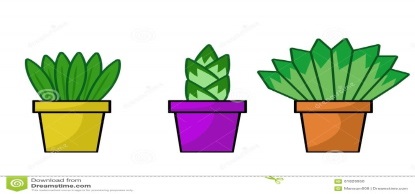 Why does a builder need a hard hat?How does milk get into my glass?Woodpeckers(Yr2)What makes me unique (including My senses / The Body)?Why is a castle built on a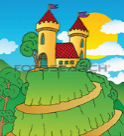  hill?Who lives in the forest?Kingfishers(Yr2)What makes me unique (including where I live)?What is a dolly tub?Why can’t I live under the water with the fish?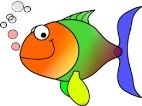 ClassAutumn TermSpring TermSummer TermSeals(Yr 3)Where do I live?Why are Greek temples made from stone?Can tigers live in the arctic?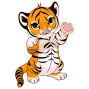 Hawks(Yr 4)And did they live happily ever after?Why do we live on planet earth?What will you pack in your suitcase?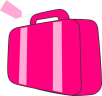 Herons(Yr 4)And did they live happily ever after?Why do we live on planet earth?What will you pack in your suitcase?Otters(Yr 5)Is magic real?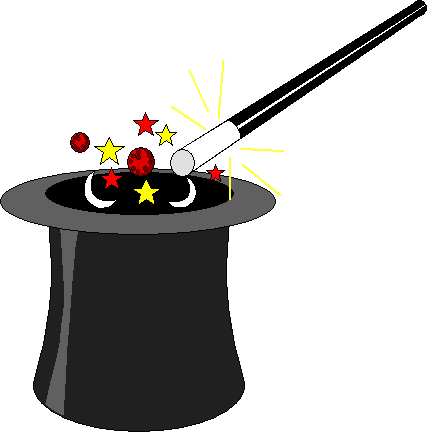 How much does an elephant eat?Where does the sea go?Owls(Yr 6)Are you a super scientist?Who lives in a habitat like this?Can you cook it?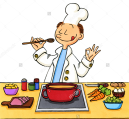 